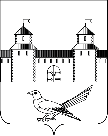 от 29.06.2016 № 745-рОб утверждении Положения "О порядке выплаты единовременного денежного поощрения в связи с выходом на пенсию за выслугу лет лицам, замещавшим муниципальные должности и лицам, замещавшим  должности муниципальной службы в администрации Сорочинского городского округа Оренбургской области"На основании Конституции Российской Федерации, Бюджетного кодекса Российской Федерации, Трудового кодекса Российской Федерации, Федерального закона от 06.10.2003 № 131-ФЗ «Об общих принципах организации местного самоуправления в Российской Федерации», Федерального закона от 02.03.2007 № 25-ФЗ «О муниципальной службе в Российской Федерации», в соответствии со статьей 14 Закона Оренбургской области от 10 октября 2007 года N 1611/339-IV-ОЗ "О муниципальной службе в Оренбургской области", Положения «О денежном содержании лиц, замещающих муниципальные должности, лиц, замещающих должности муниципальной службы в муниципальном образовании Сорочинский городской округ Оренбургской области», утвержденного решением Сорочинского городского Совета от 21.05.2015 № 402, решения Сорочинского городского Совета от 31.05.2016 № 127 «Об утверждении Положения о видах поощрения лиц, замещающих муниципальные должности, и лиц замещающих  должности муниципальной службы в муниципальном образовании Сорочинский городской округ Оренбургской области»,  руководствуясь ст. 32, 35, 40 Уставом муниципального образования Сорочинский городской округ Оренбургской области, администрация Сорочинского городского округа Оренбургской области:Утвердить Положение "О порядке выплаты единовременного денежного поощрения в связи с выходом на пенсию за выслугу лет лицам, замещавшим муниципальные должности и  лицам, замещавшим должности муниципальной службы в администрации Сорочинского городского округа Оренбургской области" (далее – Положение), согласно приложению.Руководителям отраслевых (функциональных) органов администрации Сорочинского городского округа Оренбургской области разработать и утвердить аналогичные Положения.3.  Настоящее распоряжение вступает в силу с момента подписания и подлежит  официальному опубликованию.4.   Контроль за исполнением настоящего  распоряжения  оставляю за собой.И.о. главы муниципального образованияСорочинский городской округ – первый 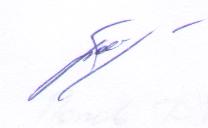 заместитель главы администрации городскогоокруга по оперативному управлениюмуниципальным хозяйством                                                                                  А.А. БогдановРазослано: в дело, прокуратуре, Тукташевой Г.Г., руководителям отраслевых (функциональных) органов, Черных И.Н.,   Палагуто Н.Г.Приложение  к распоряжению  администрации Сорочинского городского округаОренбургской областиот 29.06.2016 № 745-рПоложение"О порядке выплаты единовременного денежного поощрения в связи с выходом на пенсию за выслугу лет лицам, замещавшим муниципальные должности и  лицам, замещавшим должности муниципальной службы в администрации Сорочинского городского округа Оренбургской области"Общие положенияНастоящее Положение "О порядке выплаты единовременного денежного поощрения в связи с выходом на пенсию за выслугу лет лицам, замещавшим муниципальные должности и лицам, замещавшим должности муниципальной службы в администрации Сорочинского городского округа Оренбургской области" (далее - Положение) разработано в соответствии с Конституцией Российской Федерации, Бюджетным кодексом Российской Федерации, Трудовым кодексом Российской Федерации, Федеральным законом от 06.10.2003 № 131-ФЗ «Об общих принципах организации местного самоуправления в Российской Федерации», Федеральным законом от 02.03.2007 № 25-ФЗ «О муниципальной службе в Российской Федерации», и в соответствии со статьей 14 Закона Оренбургской области от 10 октября 2007 года N 1611/339-IV-ОЗ "О муниципальной службе в Оренбургской области",  Положения «О денежном содержании лиц, замещающих муниципальные должности, лиц, замещающих должности муниципальной службы в муниципальном образовании Сорочинский городской округ Оренбургской области», утвержденного решением Сорочинского городского Совета от 21.05.2015 № 402, решением Сорочинского городского Совета от 31.05.2016 № 127 «Об утверждении положения о видах и порядке поощрения лиц, замещающих муниципальные должности, и лиц замещающих  должности муниципальной службы в муниципальном образовании Сорочинский городской округ Оренбургской области».Данное Положение определяет порядок выплаты единовременного денежного поощрения в связи с выходом на пенсию за выслугу лет лицам, замещавшим муниципальные должности и лицам, замещавшим должности муниципальной службы в администрации Сорочинского городского округа Оренбургской области при выходе на пенсию по старости (инвалидности), назначенную в соответствии с законодательством Российской Федерации о пенсионном обеспечении, либо на пенсию, досрочно установленную в соответствии с Законом Российской Федерации от 19 апреля . N 1032-1 "О занятости населения в Российской Федерации".II. Право на получение единовременного денежного поощрения в связи с выходом на        пенсию за выслугу лет         2.1.  Право на получение единовременного денежного поощрения в связи с выходом на пенсию за выслугу лет имеют лица, замещавшие при увольнении в связи с выходом на пенсию муниципальные должности и лица, замещавшие должности муниципальной службы в администрации Сорочинского городского округа Оренбургской области, предусмотренные Единым реестром муниципальных должностей и должностей муниципальной службы в Оренбургской области, установленным  Законом Оренбургской области от 10 октября . N 1599/344-IV-ОЗ.        2.2. При выходе на пенсию лицам, указанным в пункте 2.1 настоящего Положения, выплачивается единовременное денежное поощрение в связи с выходом на пенсию за выслугу лет, в зависимости от количества полных лет выслуги, имеющихся сверх необходимых 12 лет 6 месяцев для женщин и 15 лет для мужчин,  исходя из установленного должностного оклада на момент его увольнения в размере:- 1 должностного оклада при стаже муниципальной службы от 1 года до 3 календарных лет;- 3 должностных окладов при стаже муниципальной службы от 3 до 5 календарных лет;- 5 должностных окладов при стаже муниципальной службы от 5 до 10 календарных лет;- 10 должностных окладов при стаже муниципальной службы от 10 до 15 календарных лет;- 15 должностных окладов свыше 15 календарных лет.2.3. В стаж муниципальной службы для определения размера единовременного денежного поощрения в связи с выходом на пенсию за выслугу лет включаются периоды работы на должностях, предусмотренных статьей 25 Федерального закона от 02 марта 2007 года N 25-ФЗ "О муниципальной службе в Российской Федерации" и статьей 17 Закона Оренбургской области от 10 октября 2007 года N 1611/339-IV-ОЗ "О муниципальной службе  в Оренбургской области".III. Обращение за назначением единовременного денежного поощрения в связи с выходом на пенсию за выслугу лет 3.1. Заявление о выплате единовременного денежного поощрения в связи с выходом на пенсию за выслугу лет по форме согласно приложению к настоящему Положению подается лицом, указанным в п. 2.1. настоящего положения, представителю нанимателя (работодателю)  перед увольнением с приложением:- копии трудовой книжки, заверенной представителем нанимателя (работодателем), у которого лицо замещало должность муниципальной службы перед увольнением на пенсию, либо соответствующим органом местного самоуправления, муниципальным органом в котором лицо замещало муниципальную должность перед увольнением на пенсию;- справки о периодах замещения муниципальных должностей и должностей муниципальной службы, иных периодах службы (работы), учитываемых при исчислении стажа муниципальной службы для выплаты единовременного денежного поощрения в связи с выходом на пенсию за выслугу лет;- копии военного билета, если проходил службу в армии;- копии документа, удостоверяющего личность (паспорт).  3.2. Решение о выплате единовременного денежного поощрения в связи с выходом на пенсию за выслугу лет оформляется распоряжением администрации Сорочинского городского округа Оренбургской области. Указанное распоряжение может быть обжаловано в судебном порядке.IV. Выплата единовременного денежного поощрения в связи с выходом на пенсию за выслугу лет  4.1. Единовременное денежное поощрение в связи с выходом на пенсию за выслугу лет выплачивается лицам, замещавшим муниципальную должность или лицам, замещавшим должность муниципальной службы, один раз за все время прохождения муниципальной службы в органах местного самоуправления, муниципальном органе муниципального образования Сорочинский городской округ Оренбургской области.  4.2. На единовременное денежное поощрение в связи с выходом на пенсию за выслугу лет  районный коэффициент не начисляется.  4.3. Лицу, замещавшему муниципальную должность или должность муниципальной службы, получившему ранее аналогичную выплату при прекращении военной службы,  государственной гражданской службы, федеральной государственной службы иных видов единовременное денежное поощрение в связи с выходом на пенсию за выслугу лет не производится.            4.4. Единовременное денежное поощрение в связи с выходом на пенсию за выслугу лет не выплачивается лицам, уволенным по инициативе работодателя по основаниям, предусмотренным пунктами 5, 6, 7, 7.1, 8, 9, 10, 11 статьи 81 Трудового кодекса Российской Федерации, а также в связи с осуждением (в том числе и к условной мере наказания) за преступление  на основании вступившего в законную силу приговора суда.          4.5. Расходы на выплату единовременного денежного поощрение в связи с выходом на пенсию за выслугу лет осуществляются за счет средств бюджета муниципального образования Сорочинский городской округ Оренбургской области.Приложение
к Положению "О порядке выплаты единовременного денежного поощрения в связи с выходом на пенсию за выслугу лет лицам, замещавшим муниципальные должности и лицам, замещавшим должности муниципальной службы в администрации Сорочинского городского округа Оренбургской области"  Представителю нанимателя (работодателю)________________________________________________(Ф.И.О. )от ______________________________________________(Ф.И.О. заявителя)   Паспорт _________________________________________                                                                        Выдан "___" ___________________________________ г.________________________________________________(орган, выдавший паспорт)                                                                        Домашний адрес (с указанием индекса) _____________________________________________________________                                                                          Телефон ________________________________________Заявление      В соответствии с Положением "О порядке выплаты единовременного денежного поощрения в связи с выходом на пенсию за выслугу лет лицам, замещавшим муниципальные должности и лицам, замещавшим должности муниципальной службы в администрации Сорочинского городского округа Оренбургской области"  прошу выплатить мне единовременное денежное поощрение в связи с увольнением с муниципальной службы или муниципальной должности в связи с выходом на пенсию.Прилагаю документы:Копию трудовой книжки, заверенную представителем нанимателя (работодателем), у которого лицо замещало должность муниципальной службы перед увольнением на пенсию либо соответствующим органом местного самоуправления, муниципальным органом в котором лицо замещало муниципальную должность перед увольнением на пенсию;Справку о периодах замещения муниципальных должностей и должностей муниципальной службы, иных периодах службы (работы), учитываемых при исчислении стажа муниципальной службы для выплаты единовременного денежного поощрения в связи с выходом на пенсию за выслугу лет;Копию военного билета, если проходил службу в армии;      3.   Копию документа, удостоверяющего личность (паспорт).Аналогичную выплату при прекращении военной службы, правоохранительной службы, государственной гражданской службы, федеральной государственной службы иных видов) в связи с выходом на пенсию ранее не получал(а).Прошу единовременное денежное поощрение в связи с выходом на пенсию за выслугу перечислить:____________________________________________________________(наименование банка)На счет N ___________________________________________________Заявление принято "___" _______________ 20___ г._____________________________________________(подпись должностного лица, принявшего документ)Администрация  Сорочинского городского округа Оренбургской областиР А С П О Р Я Ж Е Н И Е "___" _______________ 20___ г.____________________(подпись заявителя)